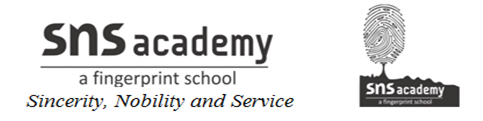 FractionsFractions are numbers representing part of a whole.A fraction is a number of the form p/q, such that q is not equal to zero or one.A fraction has two parts. The number on the top is numerator and the number below is the denominator.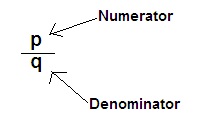 The numerator can be greater or smaller than the denominator.       For e.g. 1/5th of a pizza is a fraction , that is, written as 1/5.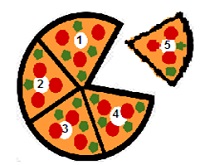 